教育部113年公費留學考試重要事項日程表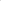 ※相關時程，教育部得因重大特殊狀況予以彈性調整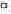 時  程要  項113年3月底前公告一般公費留學及赴新南向國家公費留學學門、研究領域、留學國家、應考專門科目及預定錄取名額表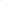 113年6月底─7月中旬公告簡章113年7月16日（二）8：00起至113年7月30日（二）17：00止開放本考試線上報名系統，一律採線上報名113年8月9日（五）17：00前經教育部通知需補件者，須於113年8月9日17：00前，將電子檔文件上傳至本考試線上報名系統，逾期上傳者，不予受理報名113年9月4日（三）開放考生至本考試線上報名系統列印准考證113年10月5日（六）筆試113年11月8日（五）寄發筆試成績通知單113年12月7日、8日（六、日）面試113年12月31日（二）公告錄取榜單114年3月下旬公費留學考試錄取生研習會（暫訂）